Pesterzsébet, 2016. szeptember 4.ifj. Takaró Tamás, lelkészHalál, rabság, kárhozat – De Isten megmentettLectio: Efézusi levél 2, 1-10„Titeket is megelevenített, akik holtak valátok a ti vétkeitek és bűneitek miatt, Melyekben jártatok egykor e világ folyása szerint, a levegőbeli hatalmasság fejedelme szerint, ama lélek szerint, mely most az engedetlenség fiaiban munkálkodik; Akik között forgolódtunk egykor mi is mindnyájan a mi testünk kívánságaiban, cselekedvén a testnek és a gondolatoknak akaratját, és természet szerint haragnak fiai valánk, mint egyebek is: De az Isten gazdag lévén irgalmasságban, az Ő nagy szerelméből, melylyel minket szeretett, Minket, kik meg voltunk halva a vétkek miatt, megelevenített együtt a Krisztussal, (kegyelemből tartattatok meg!)És együtt feltámasztott és együtt ültetett a mennyekben, Krisztus Jézusban: Hogy megmutassa a következendő időkben az Ő kegyelmének felséges gazdagságát hozzánk való jóságából a Krisztus Jézusban.Mert kegyelemből tartattatok meg, hit által; és ez nem tőletek van: Isten ajándéka ez; Nem cselekedetekből, hogy senki ne kérkedjék. Mert az Ő alkotása vagyunk, teremtetvén Általa a Krisztus Jézusban jó cselekedetekre, amelyeket előre elkészített az Isten, hogy azokban járjunk.”Kedves Testvérek! Nem tudom, hogy a jó szándékú, gondolkozó emberek voltak-e valaha csüggedtebbek az emberiség elszomorító helyzete miatt, mint éppen napjainkban. A tömegkommunikáció eszközei lehetővé teszik, hogy közelünkbe hozzák és felerősítsék a rossz világméretű eluralkodását. Ezért is látjuk annyira sötéten időnket, világunkat. Házunkba hozzák a szörnyű természeti katasztrófák, a terrorizmus és háborúk pusztításának képeit és hangjait. Sokak szívét rettentik a hírek Európában és hazánkban is. Ezért a mi korunk embereinek többsége nagyon sötéten és félelemkeltőnek látja, érzi, az életet. Azonban csalóka ez a látásmód. Vajon nem értékelhette minden nemzedék hozzánk hasonlóan a korát? Gondoljunk csak a magyar történelemre. Mit gondolhatott egy paraszt, vagy polgári réteghez tartozó ember a török hódításának idején? Hogyan látta a korát Berzsenyi Dániel, vagy Kölcsey Ferenc? Mit gondolhattak az I. világháború szörnyűséges pusztításakor a hívő európai emberek, a Jelenések könyvéről, a végidőkről?Testvérek! Minden kor szükségképpen homályosan látja saját problémáit, hiszen az adott kor embere túlságosan közel van ahhoz, hogy tiszta képet lásson. Elképzelhető, hogy két generációval utánunk úgy beszélnek majd a XXI századról, mint olyan időről, amibe visszavágynak, mert annyival élhetőbbnek látják majd saját korukhoz képest!Bibliaolvasó kalauzunk mai napra rendelt újszövetségi igeszakasza szembehelyezkedik az egyoldalú negatív világlátással. Nem azért mintha Pál apostol nem tudta volna, hogy ezt a most hallott igét olvasni fogják évszázadok, évezredek múlva is, közeledve a világ vége felé. Mégis a bibliai kijelentés nem csak ezzel számol, nem csak ezt látja és hirdeti meg előre.Két dologról van szó igénkben. Először az emberrel kapcsolatos borúlátás mélységeit vizsgálja. Másodszor pedig az Istennel kapcsolatos derűlátás magasságába emelkedik. Pesszimizmusnak és optimizmusnak, kétségbeesésnek és hitnek ez a kettőssége adja a Szentírás realizmusát. Különösen pedig ennek a mára rendelt tíz igeversnek a tartalmát. Elsőként tehát szó lesz a természeti ember állapotáról, másodszor pedig a kegyelmes Istenről.Kedves Testvérek, az első három vers helyzetképet vázol az Istentől elrugaszkodott emberről. Az apostol nem egy különösen hanyatló korról beszél. Nem a saját, egyébként a miénkhez hasonlóan szinkretista, politeista, erkölcstelen, dekadens világáról, beszél -gondoljatok egy pillanatra a hanyatló római birodalomra - hanem a bukott ember képét rajzolja meg igénk. Azért van ez így, mert a Szentírás látószöge más, mint általában a jószándékú, gondolkodó emberé!Nem izmusokban, politikában, államberendezkedési formákban, nem ideológiában, filozófiában keresi a bajok forrását, hanem az Isten nélkül élő emberiségben, az ember egyetemes megromlott állapotában látja azt. Az apostol először a pogányok, azután a zsidók, majd az egész emberiség bűnös volta mellett érvel. Három dolgot mond: 1. halottak voltunk, 2. rabságban voltunk, 3. kárhozatra voltunk ítélve. „Titeket is megelevenített, a kik holtak valátok a ti vétkeitek és bűneitek miatt…”Testvérek, itt a halottak voltatok kifejezés, egy tényszerű megállapítás a Krisztus nélkül élő ember lelki állapotáról. A két itt szereplő szó, amit Károli bűnnek, ill. véteknek fordít, azt fejezik ki, hogy mi az igazi oka és mértéke az emberi gonoszságnak és elveszettségnek. A vétek kifejezés: egy ismert határ áthágását jelenti, vagy a helyes úttól való eltérést. A bűn szó eredetie pedig, a hamartia: amely céltévesztést jelent. A két szó együttesen fejezi ki az emberi rossz cselekedetek aktív és passzív voltát. Azaz a tettekkel és a mulasztásokkal elkövetett vétkeinket. Milyen becsületes Pál apostol. Nem csupán a világról, a pogányokról, a hitetlenekről ír. Beleérti ebbe az alapállapotba magát is. Azt mondja: Isten előtt egyaránt voltunk bukott és lázadó emberek, ennek következtében pedig halottak. A Szentírás felől nézve az élet: közösség Istennel. Minden ami ennél kevesebb: a lelki halál állapota. Nem élet!Nehéz eledel ez a számunkra. Eszünkbe jut Jézus üzenete a Sárdisbeli gyülekezet felvigyázójának: „Az a neved, hogy élsz és halott vagy.” Mi nem így látjuk a Jézusban megváltást nem nyert embereket. Hiszen élnek, mozognak, beszélnek, munkába járnak, tanulnak. Mégis… Lelki értelemben nem élő emberek ők, legyenek bárkik, tegyenek, mondjanak bármit. Mert olyan hidegek Jézus irányában mint egy holttest. A második kifejezése az ember elveszett állapotának, hogy „rabságban voltunk”. Igénk arról beszél, hogy mindenki, aki Istentől távol él, nem csak hogy lelki értelemben halott, de rab is. Egy olyan erő szorításában él, ami felett nincs hatalma addig, amíg egy nagyobb erő meg nem szabadítja. Igénk a lelki értelemben vett fogoly létet három szinten mutatja be: „Melyekben jártatok egykor e világ folyása szerint, a levegőbeli hatalmasság fejedelme szerint, ama lélek szerint, mely most az engedetlenség fiaiban munkálkodik; kik között forgolódtunk egykor mi is mindnyájan a mi testünk kívánságaiban, cselekedvén a testnek és a gondolatoknak akaratját…” Röviden a rabtartóink: a világ, a test és az Ördög. Kedves Testvérek az Istentől elszakadt világról van itt szó és arról, amit kínál az embernek. Amíg az ember nem lép át Jézus erőterébe, addig a világ gondolata határozza meg. Testi szemekkel néz és a lelkiekre nem gondol. És még a Sátán fennhatósága alatt áll.Az apostol folytatja a sort. Nem csak halott volt az Isten nélküli ember és rab, kiszolgáltatva az Ördögnek, testnek, világnak, de kárhozatra is voltunk ítélve. „…és természet szerint haragnak fiai voltunk, mint egyebek is.” Isten haragosai voltunk mind, mondja igénk. Kedves Testvérek, Isten haragja egészen más, mint az emberi harag. Nem rossz természetéről árulkodik. Nincs benne szeszély, nem önzőség határozza meg. Sosem önkényes, személytelen igazságtalan. Isten haragját a gonosz váltja ki. Istennek fáj, hogy mindaz, amit Ő jónak gondolt és alkotott: a világ az ember a természet; maga az élet, tönkrement. Tönkretette a Gonosz. Mi Istenünk haragjának tartalma? Személyes állandó szembenállás a Gonosszal a vele való kiegyezés kérlelhetetlen elutasítása. Szilárd akarata, hogy leszámoljon minden sötétséggel, gonoszsággal. Jézus megkísértésének a történetében is látjuk ezt. Nem hajlandó az Úr kiegyezni a Sátánnal. Mert az ember a tét. A mi megváltásunk, megmentésünk a tét! Isten pedig nem egyez ki a Gonosszal, hanem haragszik rá. Jaj, annak, akin Isten haragja marad!Kedves Testvérek, a Gonosz akarata az, hogy kárhozatba, végső romlásba taszítsa az embert. Éppen ezért, akik Isten közelébe kerültek, -ha nem is tudják - óriási harc folyik a lelkükért. A Gonosznak nem az Istentől elszakított emberek a céltáblái. Hanem mi, akik közeledni szeretnénk Urunkhoz!Halál, rabság, kárhozat: ezt a három fogalmat állítja elénk igénk, emberi voltunk elveszett állapotának szemléltetésére. Az, hogy az ember tönkreteszi az életet, a természetet, hogy népek-népekre támadnak, hogy erkölcstelenítik a fiatalokat a médián keresztül, hogy háborúzunk, a mögött a Szentírás nem politikai döntéseket, gazdasági folyamatokat, filozófiákat lát, hanem a Gonoszt és az általa meglopott és tönkretett embert. Testvérek, azért is fontos ezt hangsúlyozni, hogy mi világosan értsük, ki ellen folyik a harcunk. És jól értsük feladatunkat!Nekünk első renden nem izmusok, filozófiai gondolatok ellen kell harcba szállnunk, hanem a lélekmentés munkájába kell beállnunk. Amikor Jézus kiküldi tanítványait, nem Heródes Pilátus vagy Róma ellen küldi ki őket. Hanem a betegek, szegények, elesettek, a bűn és halál erői által megsebzett emberek közé! Kedves Testvérek, az első három igevers az ember kétségbeejtő helyzetét írta le. Mindezekkel szemben az ember helyzete mégsem reménytelen!A negyedik vers nagyszerű ellenponttal indul: „De Isten…” Ez a két szó a remény szava, a reménytelen emberi helyzet bemutatása után. De Isten! És az elkövetkező versek felragyogtatják, hogy mit tett értünk Ő. Mindez úgy kezdődik, hogy: „De az Isten gazdag lévén irgalmasságban, az ő nagy szerelméből, mellyel minket szeretett…,” megkegyelmezett nékünk. Isten szereti az Ő gyermekeit elbukott állapotukban is, becsapott állapotukban is, betegként, elesettként is.Erről beszél Jézus minden munkája, amelyről olvasunk az evangéliumokban. Ő a bűnösök barátja. Ő közösséget vállal az özveggyel, szegénnyel, beteggel. Azért jött, hogy lerontsa a Sátán munkáit. Megszabadítson a világiasság rabságából, mint Mátét a vámszedőt, a bankárt. Hogy felszabadítsa a test uralma alól parázna samáriai asszonyt. Hogy a gonosztól megszállt gadarai ördöngöst megtisztítsa. Jézusban láttuk és tapasztalhatjuk meg mi is, hogy milyen nagy Isten szeretete! Hálára indító, hogy amiről az apostol írt, az nem elmélet, filozófia, száraz teológia. Nem, egy kortörténeti beszámoló. A mögöttünk hagyott nyár mindhárom felnőtt ifjúsági táborában megtért; Jézushoz tért egy-egy fiatal testvérünk! Miért történik meg ez újra és újra a világ számtalan helyén, ahol hirdettetik az evangélium? Mert Isten gazdag irgalmasságban és az Ő nagy szeretettel szeret minket!Mit tett Isten? Igénk egy szóban így foglalja össze: üdvözített. Másképpen: megmentett. Mind az 5. mind a 8. versben azt találjuk: kegyelemből van üdvösségetek. „Kegyelemből tartattatok meg!” Hogy mondja ezt el Pál apostol? Először arról beszél, mit cselekedett Isten Krisztussal. Azután pedig minket is Krisztushoz fűz ezekben az eseményekben. „Minket, kik meg voltunk halva a vétkek miatt, megelevenített együtt a Krisztussal. És együtt feltámasztott és együtt ültetett a mennyekben, Krisztus Jézusban…”Jézus üdvözítő munkájának három állomásáról hallunk: Feltámadott, menybe ment, ott uralkodik. Ahogyan megvalljuk az Apostoli Hitvallásban is. Itt az a különös Testvérek, hogy Pál apostol nem Jézusról ír, hanem rólunk! Nem arról hallottunk, hogy Isten életre keltette, feltámasztotta és ott uralma jobbjára helyezte Jézust. Hanem hogy minket keltett életre, támasztott fel és ültetett jobbjára Krisztussal együtt! Krisztussal. Krisztusban. A hívő ember és Jézus különös, titkos egységéről beszél itt igénk. Örömüzenet ez, mert azt hirdeti minden hívő számára, hogy osztozhatunk Jézussal az Ő feltámadásában, mennybemenetelében, uralmában! Nekünk pedig olyan nagy szükségünk van erről hallani!Ebben az esztendőben sok, a gyülekezetünkbe rendszeresen járó testvérünk távozott el közülünk. Olyan hálára indító olvasnunk, értenünk, hogy ők nem semmivé lettek. Nem idegenbe távozott múlhatatlan lelkük, hanem Jézusban átmentek a halálból az életbe. Osztozhattak urukkal, Jézussal a feltámadásban. És mindenkire ez vár, aki hisz Jézusban!S végül, miért tette ezt Isten? Miért mentette meg az embert? Igénk bepillantást enged abba is, hogy mi indította Őt megváltói tettére. Nem valamilyen feltételezhető érdemünk miatt adta fiát keresztfára! Négy szó mondja ezt el nekünk. Isten irgalmáról, szeretetéről (4. vs.) kegyelméről (5-8. vs.) és jóságáról (7. vs.) hallottunk. „Isten gazdag lévén irgalomban…”, „nagy szeretetéért, amellyel minket szeretett…”, „kegyelemből van üdvösségetek…”, „irántunk való jóságából Krisztus Jézusban.”Lelki értelemben halottak voltunk, ezért képtelenek arra, hogy megmentsük, életre támasszuk magunkat. De az irgalmas Isten ezt akarta tenni velünk. Isten haragja volt rajtunk. De a szeretete győzedelmeskedett jogos haragja felett. Bűneink miatt büntetés járt volna nekünk, de kegyelme megmentett a büntetéstől minket.Miért adott ingyen üdvösséget nekünk az Isten? Mert Ő irgalmas hozzánk, szeret minket, kegyelmes és jó velünk! Ezeket az ajándékokat készítette el számunkra Istenünk, hogy éljünk belőlük és általuk. Nekünk három dolgunk van: elhinni mindezt, elfogadni ezeket az ajándékait és hálából jó cselekedeteket tenni naponként! Legvégül erre bíztat igénk.Kedves Testvérek, befejezem; lehet, hogy mi is sötéten látjuk korunkat, s valóban sokféle baj van a világban, Európában, hazánkban; sokféle terhünk lehet személyes életünkben és családunkban. De még hirdettetik az evangélium, szólhat Isten tiszta igéje, ami hitre segít minket. Urunk azt üzeni mindenkinek: lehet Hozzá térni, lehet az ajándékozó Istentől új életet kérni, amíg tart a ma. Nyitva a kegyelem ajtaja! S hálából tenni a jót a világban, a még Jézustól távol élő emberek között. „Mert kegyelemből tartattatok meg, hit által; és ez nem tőletek van: Isten ajándéka ez; Nem cselekedetekből, hogy senki ne kérkedjék. Mert az ő alkotása vagyunk, teremtetvén Általa a Krisztus Jézusban jó cselekedetekre, a melyeket előre elkészített az Isten, hogy azokban járjunk.”Ámen!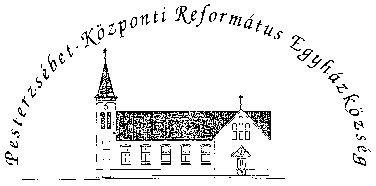 Pesterzsébet-Központi Református Egyházközség1204 Budapest, Ady E. u. 81.Tel/Fax: 283-0029www.pkre.hu   1893-2016